        В наше нелегкое время, когда нуждающихся в заботе и материальной помощи людей становится все больше и больше, трудно найти человека, способного воспринимать чужие проблемы как свои, и как замечательно, что такие люди все-таки есть! Великодушие, отзывчивость и доброта делают жизнь лучше учащихся.             Администрация КГУ ОШ № 1 г.Балхаш выражает  искреннюю благодарность Президенту Корпоративного фонда «Коунрад», РГУ «Управление государственных доходов по городу Балхаш» в лице директора Келисбекова Б.М., БРФ  АО «Народный банк Казахстана»  в лице директора   Аглюковой  А.А. , коллективу магазина «Оазис»,  ИП Алиевой  Г.Т. ТД «Кілемдер орталығы», ТОО «Сапрофит» Аманкуловой  А.Н., фонду «Ана мен бала»  за большой  вклад в поддержку  учащихся   нашей школы.            Желаем Вам и вашему коллективу крепкого здоровья, долголетия,неиссякаемой энергии, семейного благополучия и процветания!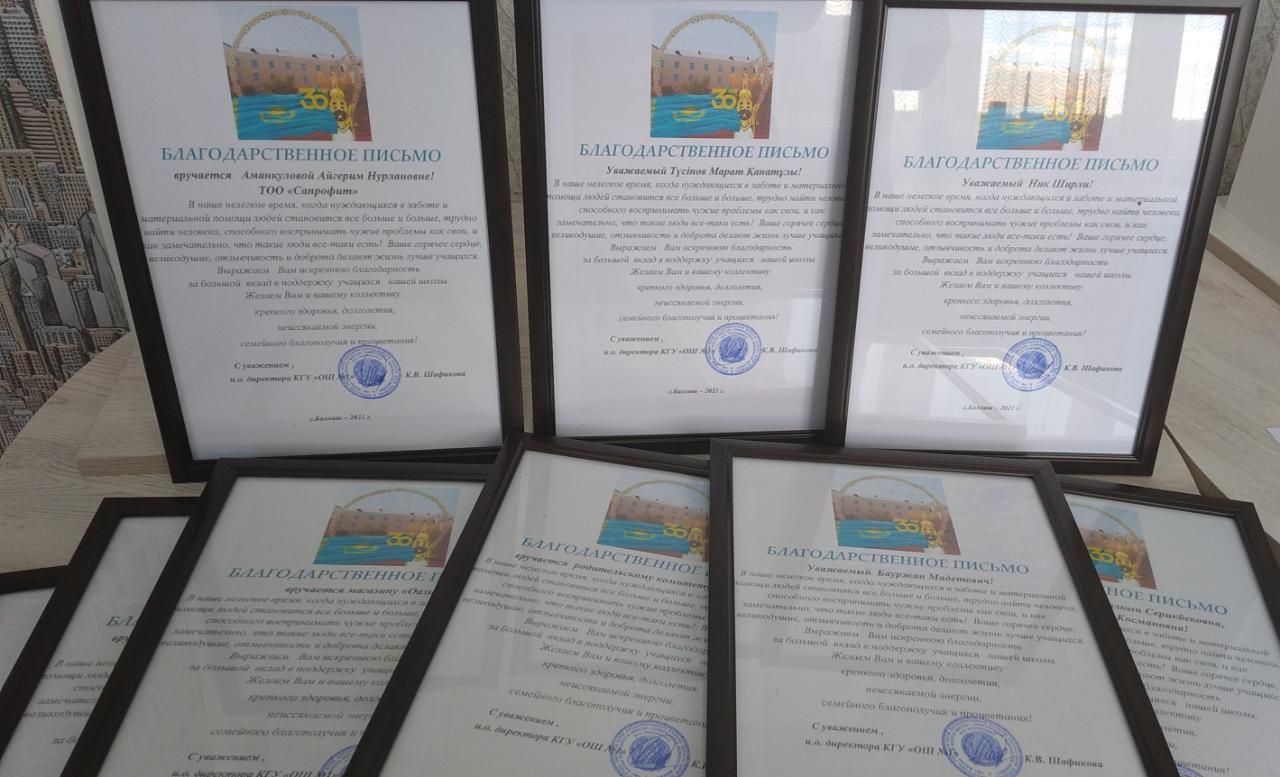 